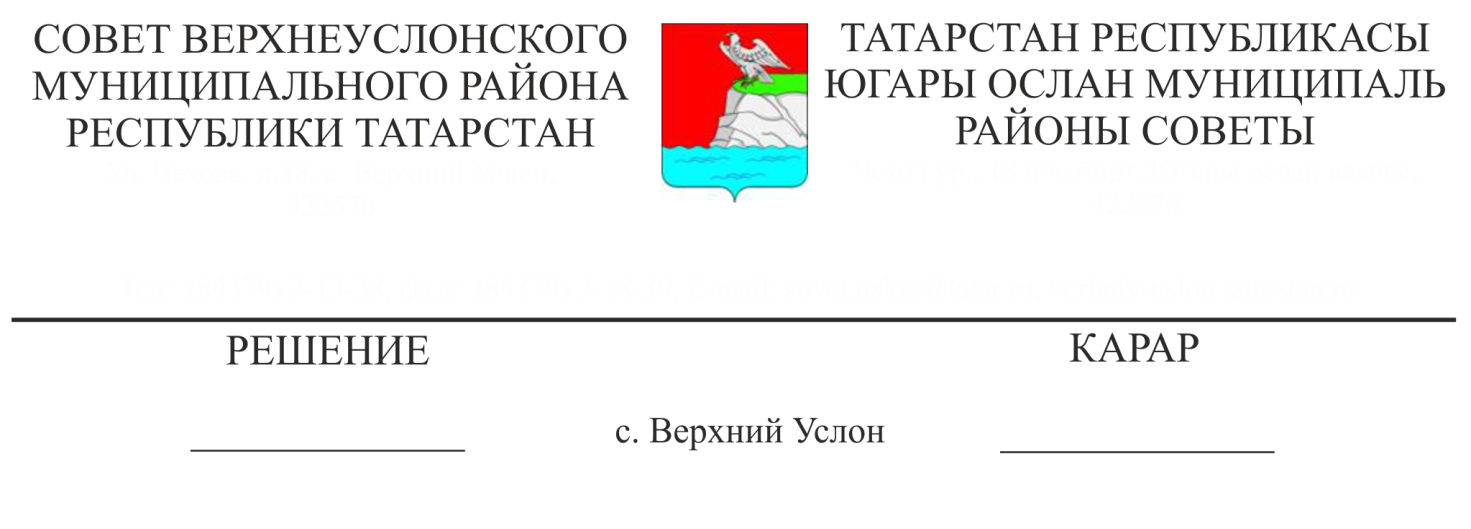 Югары Ослан муниципаль районының җирле үзидарә органнары вазыйфаларын биләүне дәгъвалаучы гражданнар тарафыннан керемнәр, мөлкәт һәм мөлкәти характердагы йөкләмәләр турында белешмәләр тапшыру, шулай ук Югары Ослан муниципаль районының  муниципаль хезмәткәрләре тарафыннан керемнәр, чыгымнар, мөлкәт һәм мөлкәти характердагы йөкләмәләр турында белешмәләр тапшыру турында Нигезләмәгә үзгәрешләр кертү хакында       «Россия Федерациясендә җирле үзидарә оештыруның гомуми принциплары турында» 2003 елның 6 октябрендәге 131-ФЗ номерлы, «Коррупциягә каршы көрәш турында» 2008 елның 25 декабрендәге 273-ФЗ номерлы, «Муниципаль вазыйфа яки контракт буенча җирле администрация башлыгы вазыйфасын биләүне дәгъвалаучы гражданнар, муниципаль вазыйфаларны яисә контракт буенча җирле администрация башлыгы вазыйфасын биләүче затлар тарафыннан керемнәр, чыгымнар, мөлкәт һәм мөлкәти характердагы йөкләмәләр турында белешмәләр тапшыру тәртибе турында»  2008 елның 19 июлендәге 56-ТРЗ номерлы Татарстан Республикасы Законы,  Югары Ослан муниципаль районы Уставы нигезендә,   Югары Ослан муниципаль районы   Советыкарар итте:1. Югары Ослан муниципаль районы җирле үзидарә органнары муниципаль хезмәте вазыйфаларын биләүгә дәгъва кылучы гражданнар тарафыннан керемнәр, мөлкәт һәм мөлкәти характердагы йөкләмәләр турында белешмәләр, шулай ук Югары Ослан муниципаль районы муниципаль хезмәткәрләре тарафыннан керемнәр, чыгымнар, мөлкәт һәм мөлкәти характердагы йөкләмәләр турында белешмәләр бирү турында Югары Ослан муниципаль районы Советы карары белән расланган  04.07.2022 ел  №24-320 нигезләмәгә түбәндәге үзгәрешләрне кертергә:1.1. Нигезләмәнең 8 пунктындагы икенче абзацында «Президентка» сүзен «Рәисенә» сүзенә алмаштырырга;1.2. Нигезләмәнең 9 пунктындагы өченче абзацында «Президентка» сүзен «Рәисенә» сүзенә алмаштырырга;2. Югары Ослан муниципаль районы җирле үзидарә органнары вазыйфаларын биләүне дәгъвалаучы гражданнар тарафыннан керемнәр, мөлкәт һәм мөлкәти характердагы йөкләмәләр турында белешмәләр тапшыру, шулай ук Югары Ослан муниципаль районының  муниципаль хезмәткәрләре тарафыннан яңа редакциядә керемнәр, чыгымнар, мөлкәт һәм мөлкәти характердагы йөкләмәләр турында белешмәләр тапшыру хакындагы Нигезләмә текстын яңа  редакциядә расларга (1 нче кушымта). 3.  Әлеге карарны Татарстан Республикасының хокукый мәгълүмат рәсми порталында, Югары Ослан муниципаль районының рәсми сайтында урнаштырырга.4. Әлеге карарның үтәлешен тикшереп торуны Югары Ослан муниципаль районы Советының Законлылык, хокук тәртибе һәм регламенты буенча даими комиссиясенә йөкләргә.Совет рәисе урынбасары,Югары Ослан муниципаль районы Башлыгы урынбасары                        С.В. ОсянинЮгары Ослан  муниципаль районы Советының 2023 елның "20" мартыннан № 32-433 карарына                                                                                         1нче кушымтаЮгары Ослан муниципаль районы җирле үзидарә органнары вазыйфаларын биләүне дәгъвалаучы гражданнар тарафыннан керемнәр, мөлкәт һәм мөлкәти характердагы йөкләмәләр турында, шулай ук Югары Ослан муниципаль районы җирле үзидарә органнарының муниципаль хезмәткәрләре тарафыннан керемнәр, чыгымнар, мөлкәт һәм мөлкәти характердагы йөкләмәләр турында белешмәләр тапшыру хакында Нигезәләмә1. Әлеге Нигезләмә  белән күрсәтү тәртибе билгеләнә:Югары Ослан муниципаль районы җирле үзидарә органнары вазыйфаларын биләүне дәгъвалаучы гражданнар, алар алган керемнәр, милек хокукында булган мөлкәтләре турында һәм аларның мөлкәти характердагы йөкләмәләре турында, шулай ук хатынының (иренең) һәм балигъ булмаган балаларының керемнәре, милек хокукындагы мөлкәте турында һәм аларның мөлкәти характердагы йөкләмәләре хакында белешмәләр (алга таба - керемнәр, мөлкәт һәм мөлкәти характердагы йөкләмәләре турында белешмәләр);Югары Ослан муниципаль районы җирле үзидарә органнарының муниципаль хезмәткәрләре тарафыннан керемнәр, мөлкәт һәм мөлкәти характердагы йөкләмәләр һәм чыгымнары турында белешмәләр, шулай ук хатынының (иренең) һәм балигъ булмаган балаларының чыгымнары турында белешмәләр (алга таба - керемнәр, чыгымнар, мөлкәт һәм мөлкәти характердагы йөкләмәләр турында белешмәләр) .2. Югары Ослан муниципаль районы муниципаль хезмәте вазыйфасын биләүгә дәгъва кылучы гражданның (алга таба-граждан) бурычы-керемнәр, мөлкәт һәм мөлкәти характердагы йөкләмәләр турында мәгълүмат бирү, шулай ук Югары Ослан муниципаль районы муниципаль хезмәткәренең бурычы (алга таба – муниципаль хезмәткәр) керемнәр, чыгымнар, мөлкәт һәм мөлкәти характердагы йөкләмәләр турында белешмәләр бирергә, әгәр гражданин дәгъва итә торган яки муниципаль хезмәткәр алмаштыра торган Югары Ослан муниципаль районы җирле үзидарә органнарының муниципаль хезмәте вазифасы Югары Ослан муниципаль районы Советы карары белән расланган муниципаль хезмәт вазыйфаларының тиешле исемлегенә кертелгән булса, тапшырырга бурычлы.   3. Россия Федерациясе Президентының 2014 елның 23 июнендәге 460 номерлы Указы белән расланган белешмәләр гражданнар тарафыннан керемнәр, мөлкәт һәм мөлкәти характердагы йөкләмәләр турында белешмәләр, аларны муниципаль хезмәт вазыйфасына билгеләп куйганда, вазыйфалар исемлегендә каралган белешмә формасы буенча тапшырыла.4. Керемнәр, чыгымнар, мөлкәт һәм мөлкәти характердагы йөкләмәләр турындагы белешмәләр муниципаль хезмәткәрләр тарафыннан Россия Федерациясе Президентының 2014 елның 23 июнендәге 460 номерлы Указы белән расланган вазыйфалар исемлегендә каралган белешмә формасы буенча ел саен хисап елыннан соң килүче елның 30 апреленнән дә соңга калмыйча тапшырыла.5. Муниципаль хезмәт вазыйфасына билгеләгәндә граждан түбәндәгеләрне тапшыра:а) муниципаль хезмәт вазыйфасын биләү өчен документлар тапшыру елына кадәрге календарь ел өчен барлык чыганаклардан алынган керемнәре (элеккеге эш урынындагы яисә сайланулы вазыйфаны биләү урынындагы керемнәрне, пенсияләрне, пособиеләрне, башка түләүләрне кертеп) турында белешмәләр, шулай ук муниципаль хезмәт вазыйфасын биләү өчен документлар тапшыру елына кадәрге календарь ел өчен, шулай ук милек хокукындагы мөлкәте турында һәм граждан муниципаль хезмәт вазыйфасын биләү аена кадәрге айның беренче числосына (хисап датасына) милек хокукындагы мөлкәти характердагы йөкләмәләре турында белешмәләр;б) граждан муниципаль хезмәт вазыйфасын биләү өчен документлар тапшыру елына кадәрге календарь ел өчен хатынының (иренең) һәм балигъ булмаган балаларының барлык чыганаклардан алынган керемнәре (хезмәт хакын, пенсияләрне, пособиеләрне, башка түләүләрне кертеп) турында белешмәләр, шулай ук граждан муниципаль хезмәт вазыйфасын биләү өчен документлар тапшыру аена кадәрге айның беренче числосына (хисап датасына) милек хокукындагы мөлкәте турында һәм аларның мөлкәти характердагы йөкләмәләре турында белешмәләр.6. Муниципаль хезмәткәр ел саен түбәндәгеләрне тапшыра:а) хисап чорында (1 гыйнвардан 31 декабрьгә кадәр) барлык чыганаклардан алынган керемнәре (акчалата тотуны, пенсияләрне, пособиеләрне, башка түләүләрне кертеп) турында белешмәләр, шулай ук милек хокукындагы мөлкәт турында һәм хисап чоры ахырына торышы буенча үзенең мөлкәти характердагы йөкләмәләре турында белешмәләр;б) хисап чорында (1 гыйнвардан 31 декабрьгә кадәр) алган хатынының (иренең) һәм балигъ булмаган балаларының барлык чыганаклардан (хезмәт хакын, пенсияләрне, пособиеләрне, башка түләүләрне кертеп) керемнәре турында белешмәләр, шулай ук алар милек хокукында булган мөлкәт турында һәм хисап чоры ахырына аларның мөлкәти характердагы йөкләмәләре турында белешмәләр;в)җир кишәрлеге, башка күчемсез милек объекты, транспорт чарасы, кыйммәтле кәгазьләр (оешмаларның устав (склад) капиталында катнашу өлеше, пайлар), цифрлы финанс активлары, аның, аның хатыны (ире) һәм (яки) балигъ булмаган балалары тарафыннан календарь ел дәвамында, мәгълүмат тапшыру елына кадәр, сатып алу буенча һәр килешү буенча (аннары хисап чоры), әгәр мондый килешүләрнең гомуми суммасы хисап чорына кадәрге соңгы өч елда муниципаль хезмәткәр һәм аның хатыны (ире) гомуми кеременнән артык булса, үз чыгымнары, шулай ук хатынының (иренең) һәм балигъ булмаган балаларының чыгымнары турында мәгълүмат һәм  бу килешүләр нигезендә акча алу чыганаклары турында.7. Вазыйфалар исемлегенә кертелгән муниципаль хезмәт вазыйфасын биләүгә дәгъва кылучы граждан әлеге Нигезләмәнең 2, 3 һәм 5 пунктлары нигезендә керемнәр, мөлкәт һәм мөлкәти характердагы йөкләмәләр турында белешмәләр тапшыра.8. Әлеге Нигезләмәнең 5 һәм 6 пунктларында каралган белешмәләр җирле үзидарә органы җитәкчесе исеменә Югары Ослан муниципаль районы җирле үзидарә органының кадрлар хезмәтенә тапшырыла. Югары Ослан муниципаль районы Башкарма комитеты җитәкчесе Татарстан Республикасы Рәисенә Нигезләмәнең 6 пунктында керемнәр, чыгымнар, мөлкәт һәм мөлкәти характердагы йөкләмәләр турында мәгълүмат бирү өчен махсуслаштырылган мәгълүмати ресурс аша каралган мәгълүматларны тапшыра (dohod.tatar.ru).Күрсәтелгән белешмәнең күчермәсе кәгазь чыганакта, район Башкарма комитеты җитәкчесе имзасы белән район Советының оештыру-хокукый һәм кадрлар эше бүлегенә җибәрелә һәм кануннар нигезендә сакланырга тиеш.9. Муниципаль хезмәткәр үзләренә тапшырылган белешмәләрдә күрсәтелмәгән яисә нинди дә булса белешмәләр тулысынча чагылдырылмаган яки хаталар булган очракта, ул әлеге Нигезләмәдә билгеләнгән тәртиптә төгәлләштерелгән белешмәләрне тапшырырга хокуклы.Муниципаль хезмәткәр әлеге Нигезләмәнең 4 пунктында күрсәтелгән срок тәмамланганнан соң бер ай эчендә төгәлләштерелгән белешмәләрне тапшырырга мөмкин.Әгәр Югары Ослан муниципаль районы Башкарма комитеты җитәкчесе үзләренә тапшырылган белешмәләрдә керемнәр, чыгымнар, мөлкәт һәм мөлкәти характердагы йөкләмәләр турында белешмәләр күрсәтелмәгән яисә нинди дә булса белешмәләр күрсәтелмәгән яки  хаталар булган очракта, ул Татарстан Республикасы  Рәисенә әлеге Нигезләмәнең 4 пунктында күрсәтелгән срок тәмамланганнан соң бер ай эчендә керемнәр, чыгымнар, мөлкәт һәм мөлкәти характердагы йөкләмәләр турында төгәлләштерелгән белешмәләр тапшырырга хокуклы.10. Объектив сәбәпләр аркасында муниципаль хезмәткәрләргә керемнәр, чыгымнар, ир белән хатынның (иренең) һәм балигъ булмаган балаларының мөлкәте һәм мөлкәти характердагы йөкләмәләре турында белешмәләр тапшырмаган очракта, әлеге факт муниципаль хезмәткәрләрнең хезмәт тәртибе таләпләрен үтәү һәм мәнфәгатьләр конфликтын җайга салу буенча комиссиядә каралырга тиеш.11. Граждан һәм муниципаль хезмәткәргә әлеге Нигезләмә нигезендә тапшырылган белешмәләрнең дөреслеген һәм тулылыгын тикшерү кануннар нигезендә гамәлгә ашырыла.12. Әлеге Нигезләмә нигезендә граждан һәм муниципаль хезмәткәр тарафыннан тапшырыла торган белешмәләр, әгәр федераль закон белән алар дәүләт серен тәшкил итүче белешмәләргә кертелмәгән булса, конфиденциаль характердагы белешмәләр була.13. Муниципаль хезмәткәрнең, аның хатынының (иренең) һәм балигъ булмаган балаларының керемнәре, чыгымнары, мөлкәте һәм мөлкәти характердагы йөкләмәләре турында белешмәләр, шулай ук алыш-биреш суммасы муниципаль хезмәт вазыйфасын биләүче затның һәм аның хатынының (иренең) алыш-бирешне башкару алдыннан соңгы өч елда гомуми кеременнән артса, җир кишәрлеге, башка күчемсез мөлкәт объекты, транспорт чарасы, кыйммәтле кәгазьләр (оешмаларның устав (тупланма) капиталларындагы катнашу өлешләре, пайлар) турында белешмәләр Югары Ослан муниципаль районының рәсми сайтында урнаштырыла, әгәр алыш-биреш суммасы муниципаль хезмәт вазыйфасын биләгән затның һәм аның хатынының (иренең) гомуми кеременнән артса, әлеге белешмәләр Югары Ослан муниципаль районының рәсми сайтында басылып чыгу өчен тапшырыла.14. Россия Федерациясе законнарында каралмаган максатларда аларны ачуда яки куллануда гаепле булган керемнәр һәм чыгымнар турында мәгълүматлар белән эшләү вазифаларына кергән муниципаль хезмәткәрләр Россия Федерациясе законнары нигезендә җаваплы.15. Муниципаль хезмәткәрләргә ел саен тапшырыла торган керемнәр, чыгымнар, мөлкәт һәм мөлкәти характердагы йөкләмәләр турындагы белешмәләр һәм әлеге белешмәләрнең дөреслеген тикшерү нәтиҗәләре турындагы мәгълүмат муниципаль хезмәткәрнең шәхси эшенә кушып бирелә.Әлеге Нигезләмәнең 7 пунктында күрсәтелгән, җирле үзидарә органының кадрлар хезмәтенә үз керемнәре, мөлкәте һәм мөлкәти характердагы йөкләмәләре турында, шулай ук хатынының (иренең) һәм балигъ булмаган балаларының керемнәре, мөлкәте һәм мөлкәти характердагы йөкләмәләре турында белешмәләр тапшырган граждан вазыйфалар исемлегенә кертелгән муниципаль хезмәт вазыйфасына билгеләнмәгән очракта, әлеге белешмәләр аның язма гаризасы буенча башка документлар белән бергә кире кайтарыла.16. Керемнәр, мөлкәт һәм мөлкәти характердагы йөкләмәләр турында ялган белешмәләр тапшырмаган яисә тапшырылган очракта, граждан муниципаль хезмәт вазыйфасына билгеләп куела алмый, ә муниципаль хезмәткәр муниципаль хезмәт вазыйфасыннан азат ителә яисә Россия Федерациясе законнары нигезендә дисциплинар җаваплылыкның башка төрләренә дучар ителә.Муниципаль хезмәткәрләрнең үз чыгымнары турында тулы булмаган яки дөрес булмаган мәгълүматлар бирмәве яки хатынының (иренең) һәм балигъ булмаган балаларының чыгымнары турында тулы булмаган яки дөрес булмаган мәгълүматлар бирмәве, әгәр андый мәгълүматларны тапшыру мәҗбүри булса, аларны алмаштырыла торган вазифаларыннан азат итүгә, билгеләнгән тәртиптә муниципаль хезмәттән азат итүгә китерә торган хокук бозу булып тора.Югары Ослан  муниципаль районы Советының  2023 елның "20" мартыннан № 32-433 карарына                                                                                                                         2  кушымтаЮгары Ослан муниципаль районы җирле үзидарә органнарының керемнәре, мөлкәте һәм мөлкәти характердагы йөкләмәләре турында белешмәләр тапшырырга тиешле һәм аларны алмаштырганда Югары Ослан муниципаль районы җирле үзидарә органнарының муниципаль хезмәткәрләре керемнәре, чыгымнары, мөлкәте һәм мөлкәти характердагы йөкләмәләре турында белешмәләр тапшырырга тиешле муниципаль хезмәт вазыйфалары исемлегеМуниципаль хезмәтнең югары муниципаль вазыйфаларыМуниципаль район Советы аппараты җитәкчесе;Муниципаль район Башкарма комитеты җитәкчесе;Муниципаль район Башкарма комитеты җитәкчесенең төзелеш, ТКХ, элемтә һәм энергетика буенча беренче урынбасары;Муниципаль район Башкарма комитеты җитәкчесенең социаль-икътисадый үсеш буенча урынбасары;Муниципаль район Башкарма комитеты җитәкчесенең социаль-мәдәни мәсьәләләр буенча урынбасары;Муниципаль район Башкарма комитетының эшләр идарәчесе;Муниципаль районның финанс-бюджет Палатасы рәисе;Финанс-бюджет Палатасы рәисе урынбасары - муниципаль районның финанс-бюджет Палатасы бүлеге начальнигы;Муниципаль районның мөлкәт һәм җир мөнәсәбәтләре палатасы рәисе;Муниципаль районның мөлкәт һәм җир мөнәсәбәтләре палатасы рәисе урынбасары;Муниципаль хезмәтнең төп муниципаль вазыйфаларыМуниципаль район Советының оештыру-хокукый һәм кадрлар эше бүлеге начальнигы;Муниципаль район Советының бухгалтерлык исәбе һәм хисаплылык бүлеге начальнигы;Муниципаль район Советының гомуми бүлеге начальнигы;Муниципаль район Башкарма комитетының оештыру бүлеге начальнигы;Муниципаль район Башкарма комитетының юридик бүлеге начальнигы;Муниципаль район Башкарма комитетының территориаль үсеш бүлеге начальнигы;Муниципаль район Башкарма комитетының төзелеш, торак-коммуналь хуҗалык, элемтә һәм энергетика бүлеге начальнигы; Муниципаль район Башкарма комитетының яшьләр эшләре һәм спорт бүлеге начальнигы;Муниципаль район Башкарма комитетының ЗАГС бүлеге начальнигы;Муниципаль район Башкарма комитетының гомуми бүлеге начальнигы;Муниципаль район Башкарма комитетының архитектура һәм шәһәр төзелеше бүлеге начальнигы;Муниципаль районның Финанс-бюджет Палатасын исәпкә алу һәм хисаплылык бүлеге начальнигы;Муниципаль хезмәтнең әйдәп баручы муниципаль вазыйфаларыМуниципаль район Советының оештыру-хокукый һәм кадрлар эше бүлеге начальнигы урынбасары; Муниципаль район Советының гомуми бүлек начальнигы урынбасары; Коррупциягә каршы көрәш мәсьәләләре буенча муниципаль район начальнигы ярдәмчесе;Мобилизация эше буенча Башкарма комитет җитәкчесе ярдәмчесе;Муниципаль район Башкарма комитетының территориаль үсеш бүлеге начальнигы урынбасары.Муниципаль район Башкарма комитетының төзелеш, торак-коммуналь хуҗалык, элемтә һәм энергетика бүлеге начальнигы урынбасары;Муниципаль районның Финанс-бюджет Палатасының исәпкә алу һәм хисаплылык бүлеге начальнигы урынбасары;Муниципаль район Башкарма комитетының архив эше секторы мөдире;Муниципаль район Башкарма комитетының опека һәм попечительлек секторы мөдире;Муниципаль район Башкарма комитетының административ секторы мөдире;Муниципаль хезмәтнең өлкән вазыйфаларыМуниципаль район Советының оештыру-хокукый һәм кадрлар эше бүлегенең баш белгече;Муниципаль район Советының бухгалтерлык исәбе һәм хисаплылык бүлеге баш белгече;Муниципаль район Советының гомуми бүлеге баш белгече;Муниципаль район Башкарма комитетының оештыру бүлеге баш белгече;Муниципаль район Башкарма комитетының юридик бүлеге баш белгече;Муниципаль район Башкарма комитетының территориаль үсеш бүлеге баш белгече;Муниципаль район Башкарма комитетының территориаль үсеш бүлеге баш белгече;Муниципаль район Башкарма комитетының төзелеш, торак-коммуналь хуҗалык, элемтә һәм энергетика бүлеге баш белгече;Муниципаль район Башкарма комитетының яшьләр эшләре һәм спорт бүлеге баш белгече;Район Башкарма комитетының ГХАТ бүлеге баш белгече;Муниципаль район Башкарма комитетының архитектура һәм шәһәр төзелеше бүлеге баш белгече;Муниципаль районның Финанс-бюджет Палатасы бүлеге баш белгече;Муниципаль районның Финанс-бюджет Палатасы бүлеге баш белгече;Муниципаль районның Финанс-бюджет Палатасы бүлеге баш белгече;Муниципаль районның мөлкәт һәм җир мөнәсәбәтләре палатасының баш белгече;        Муниципаль район Башкарма комитетының опека һәм попечительлек секторының баш белгече;Муниципаль район Башкарма комитетының опека һәм попечительлек секторының баш белгече;Муниципаль район Башкарма комитетының административ секторы әйдәп баручы белгече;2 бүлек.  «Югары Ослан муниципаль районы мәгариф бүлеге» муниципаль казна учреждениесендә муниципаль хезмәт вазыйфаларыМуниципаль хезмәтнең төп вазыйфалары.«Югары Ослан муниципаль районы мәгариф бүлеге» муниципаль казна учреждениесе начальнигыМуниципаль хезмәтнең әйдәп баручы вазыйфалары.«Югары Ослан муниципаль районы мәгариф бүлеге» муниципаль казна учреждениесе начальнигы урынбасары3 бүлек.  «Югары Ослан муниципаль районының «Мәдәният бүлеге» муниципаль казна учреждениесендә муниципаль хезмәт вазыйфаларыМуниципаль хезмәтнең төп вазыйфалары.«Югары Ослан муниципаль районы мәдәният бүлеге» МКУ начальнигыМуниципаль хезмәтнең өлкән вазыйфалары.«Югары Ослан муниципаль районының Мәдәният бүлеге» МКУ баш белгече;